INFORMACIÓN DEL CURSO* Relación con el perfil de egreso* Relación con el plan de estudios* Opcional para la Unidad de Evaluación y Acreditación.Campo de aplicación profesional de los conocimientos que promueve el desarrollo de la unidad de AprendizajeDESCRIPCIÓNObjetivo general del curso* Objetivos parciales o específicosContenido temáticoContenido temático* Estructura conceptual del curso * Opcional para la Unidad de Evaluación y Acreditación.Modalidades de evaluación (Sugerencias)Elementos del desarrollo de la unidad de aprendizaje (asignatura)BIBLIOGRAFÍA BÁSICABIBLIOGRAFÍA COMPLEMENTARIA+ Se sugiere incluir el año de las ediciones más recientes, aun cuando se trate de obras que fueron impresas por primera vez hace varios años.* 5 PLANEACIÓN POR SEMANAS1.- RÚBRICA DEL PRIMER ENTREGABLE (E-1)Esquema analítico sobre grupos de interés en el caso (stakeholders)Ponderación propuesta sobre 100% del curso: 2% de avance de E-7 + 5% del esquema E-12.- RÚBRICA DEL SEGUNDO ENTREGABLE (E-2)Esquema comparativo de versiones sobre el casoPonderación propuesta sobre 100% del curso: 2% de avance de E-7 + 5% del esquema E-2(Video Mirar morir, relacionado con el caso de estudio e investigación libre)3.- RÚBRICA TERCER ENTREGABLE (E-3)Síntesis para exposición en equipos sobre perspectiva de disciplinas auxiliares Ponderación propuesta sobre 100% del curso: 3% de avance de E-7 + 10% del contenido 
y calidad de exposición E-3Ponderación final propuesta: 13/100% 5.- QUINTO ENTREGABLE (E-5)Esquema FODA: Alternativas al Estado; el análisis de derecho comparado Ponderación propuesta sobre 100% del curso: 2% de avance de E-7 + 5% del esquema E-56.- SEXTO ENTREGABLE (E-6)Reporte final para opinión pública Ponderación final sugerida: 10/100%Debido a que el entregable se determina libremente por el docente, ya sea la realización de un foro de análisis, panel de expertos, presentación de carteles, etc., el docente diseña la rubrica acorde a las actividades que se realizan y determina las ponderaciones de valoración y desempeño que considere pertinentes.7.- SÉPTIMO ENTREGABLE (E-7)Sábana de evaluaciónPonderación final sugerida: 10/100%8.- OCTAVO ENTREGABLE (E-8)El ensayo Ponderación final sugerida: 20/100%* Perfil del profesor: * Opcional para la Unidad de Evaluación y AcreditaciónDenominación: Estudio de caso de instituciones jurídicas I (El Estado)Tipo: Curso-TallerNivel:  PregradoÁrea de formación: Básica común obligatoriaModalidad: MixtaPrerrequisitos: -Horas totales:  48Horas teoría: 11Horas práctica: 37Créditos:3Clave:IC870Elaboró: Dr. José Cruz Guzmán Díaz, Dra. Irma Verónica Hurtado López, Dra. María Teresa Guzmán Robledo, Dra. Silvia Patricia López González, Mtro. Abdel Israel Dávila del Toro, Dra. Teresa Magnolia Preciado Rodríguez, Mtro. Héctor Hugo Gómez Cruz. Lic. Celia Anayeli Gálvez Robles. Coordinadora: Dra. Ma. Eugenia Nieto Caraveo.Elaboró: Dr. José Cruz Guzmán Díaz, Dra. Irma Verónica Hurtado López, Dra. María Teresa Guzmán Robledo, Dra. Silvia Patricia López González, Mtro. Abdel Israel Dávila del Toro, Dra. Teresa Magnolia Preciado Rodríguez, Mtro. Héctor Hugo Gómez Cruz. Lic. Celia Anayeli Gálvez Robles. Coordinadora: Dra. Ma. Eugenia Nieto Caraveo.Fecha de actualización o elaboración:18 de julio 2017Al cursar esta unidad de aprendizaje se desarrollan habilidades de entendimiento y comprensión de la realidad actual haciendo énfasis en los factores sociales, culturales, económicos, políticos y filosóficos que exponen una institución jurídica (en esta propuesta se ha elegido como institución jurídica el Estado, específicamente el Estado Mexicano). El estudiante desarrollará competencias para la interpretación y argumentación sobre esta institución desde el Derecho, considerando su evolución histórica y perspectivas de Derecho comparado con otros países; problematizará el papel de la institución jurídica a través de un estudio de caso e identificará alternativas de solución de problemas con un abordaje empírico de entidades de la institución jurídica.Esta unidad de aprendizaje está principalmente vinculada de forma vertical con las disciplinas básicas que cursa el estudiante en el primer ciclo, concretamente con las unidades de aprendizaje auxiliares e introductorias del Derecho. Se parte del objetivo de acercar al estudiante a la realidad, mediante los métodos del estudio de caso, estudio de campo y solución de problemas, para que así obtenga un conocimiento adicional al del ámbito jurídico enriquecido mediante la óptica de la Política, Economía, Sociología y Filosofía, entre otras.Perfil de egreso: Se dará el análisis de instituciones y casos jurídicos, así como en el ejercicio de su profesión como asesor, postulante, proyectista, investigador o docente del derecho.El alumno analizará al Estado como institución jurídica desde una perspectiva multidisciplinaria y con un abordaje empírico al fin de lograr una comprensión amplia de los problemas del Derecho, teniendo como base la evolución histórica y de Derecho Comparado que lo induzca a elaborar propuestas de solución a los problemas. Para ello, desarrollará habilidades de investigación, análisis, interpretación, argumentación y trabajo en equipo.-	Abordar mediante el método del estudio de caso la institución jurídica del Estado-	Conocer desde diversos ámbitos (económico, político, social, cultural y filosófico) la institución del Estado e identificar sus problemas actuales-	Comprender la estructura del Estado a través de la visita a campo como acercamiento a las Instituciones-	Identificar la evolución histórica y el desarrollo del Estado en el ámbito del Derecho Comparado-	Integrar el conocimiento que aportan las unidades de aprendizaje del primer ciclo para la comprensión del Estado.El caso Ayotzinapa y grupos relacionados, entre ellos el EstadoCaso Ayotzinapa: generalidadesSecuencia de hechosActoresPerspectivas de los hechosIdentificación de problemas y/o controversiasArgumentos en juegoLegitimación de las accionesIdeales y valores en juegoImpacto de los sucesosEl rol del Estado en el suceso narrado en el caso desde disciplinas auxiliaresAspectos sociales, culturales, económicos, políticos, legales y otros a considerar para la comprensión del casoLegitimación o deslegitimación de las acciones del Estado desde perspectivas no jurídicasEl papel ideal conforme a su legitimación y el papel real del Estado en los hechosActores diversos del EstadoImplicaciones e impactos del papel del Estado en el casoEstructura institucional del Estado como punto de partida del análisis del papel desempeñado en el casoEl Estado como institución jurídicaElementos del EstadoCaracterísticas, atributos, funciones y estructura del Estado; comprensión para la argumentación y crítica del papel del Estado en los sucesos de Ayotzinapa y en hechos similaresEntidades del Estado y su papel en sucesos del caso o similaresFunciones, poder y gobernanza en las entidades o instituciones del EstadoNormatividad general que regula esas funciones y gobernanzaPerspectiva del caso o situaciones similares desde la percepción de funcionarios específicos en las entidadesAlternativas al Estado (estudio de Derecho Comparado) para la comprensión del papel desempeñado por el Estado en los sucesos del caso y en similares, así como para la identificación de problemas y retos a resolver desde el quehacer del Derecho Análisis del Estado como alternativaTeorías críticas al EstadoEl Estado en el Derecho InternacionalSistemas Jurídicos ContemporáneosIntegración de saberes sobre el origen del Estado para la comprensión del deber ser y del papel jugado en el caso por parte del Estado. Recapitulación desde los contenidos de otras asignaturas para comprender los orígenes del Estado y su relación con el DerechoDerecho RomanoSociología del DerechoHistoria del Derecho Universal y Mexicano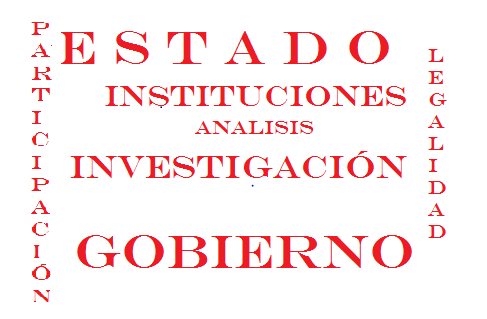 Instrumento de evaluaciónFactor de ponderaciónAvances de registro (Sábana)TOTALParticipación, a consideración del profesor10%10%Esquemas analítico (E-1), comparativo (E-2) y FODA (E-5)15%6%21%Exposiciones en equipos (E-3 y E-4)20%6%26%Opinión Pública; a consideración del profesor (E-6)10%3%13%Reportes final de la documentación (Sábana) (E-7)10%10%Ensayo (E-8)20%20%Total85%15%100%Conocimientos (saberes necesarios)Origen y evolución del EstadoFines y función del EstadoIntegración y atribuciones del EstadoElementos del EstadoTipos de EstadoCaracterísticas del Estado social y democrático del derechoDesarrollo del EstadoAptitudesFormación crítica, comprensión multidisciplinar, investigación ValoresTolerancia, respeto, responsabilidad, identidad, justicia, bien intrínseco del Estado, legalidad, ciudadaníaCapacidadesTrabajo en equipo, de autoaprendizaje, mente abierta, opinión informadaHabilidadesDe comunicación, innovación y toma de decisiones, uso de tecnologías para el aprendizajeAutor(es)TítuloEditorialAñoURL o biblioteca digital donde está disponible (en su caso)Cruz Guzmán, J., Díaz, Irma Verónica Hurtado López, María Teresa Guzmán Robledo, Silvia Patricia López González, Abdel Israel Dávila del Toro, Teresa Magnolia Preciado Rodríguez, Héctor Hugo Gómez Cruz, Celia Anayeli Gálvez Robles, Ma. Eugenia Nieto Caraveo (asesora).43 de Ayotzinapa. Narrativa (ver Anexo II)2017Procuraduría General de la RepúblicaExpediente Caso Iguala. Tomo IPGR2015https://www.gob.mx/pgr/acciones-y- programas/expediente-caso-igualaProcuraduría General de la RepúblicaInforme del Caso Iguala. Estado que guarda la investigación de los hechos del 26 y 27 de septiembre 2014, en Iguala, GuerreroPGR2016https://www.gob.mx/cms/uploads/ attachment/file/101810/INFORME_ CASO_IGUALA_2-JUNIO-2016.pdfGrupo Interdisciplinario de Expertos IndependientesInforme Ayotzinapa. Investigación y primeras conclusiones de las desapariciones y homicidios de los normalista de AyotzinapaPGR2015http://www.oas.org/es/cidh/actividades/giei/GIEI-InformeAyotzinapa1.pdfGrupo Interdisciplinario de Expertos Independientes GIEIInforme Ayotzinapa. RESUMEN. Investigación y primeras conclusiones de las desapariciones y homicidios de los normalista de AyotzinapaGIEI2016http://www.oas.org/es/cidh/actividades/giei/resumenejecutivo-giei.pdfGrupo Interdisciplinario de Expertos IndependientesInforma Ayotzinapa II. Avances y nuevas conclusiones sobre la investigación, búsqueda y atención a las víctimasGIEI2016https://www.oas.org/es/cidh/actividades/giei/giei-informeayotzinapa2.pdfGrecko, T.Ayotzinapa. Mentira HistóricaEdiciones Proceso2016LibreríasHernández, A.Las horas del exterminio. Capítulo de libro en L. Cacho, S. González, A. Hernández, D. Osorno, E. Ruiz, M. Turati, & J. Villoro, La ira de MéxicoPenguin House2016LibreríasOcampo, S.Normalistas fueron perseguidos por policías en Iguala. Muerto un alumno de AyotzinapaLa Jornada2014Jaime Torres Guillén (sociólogo) El Estado y la desaparición forzada: el caso de los 43 estudiantes de Ayotzinapa2017Disponible especialmente para el curso en este documentoEstela Guevara Zárraga (historiadora)Perspectiva histórica y antropológica: El Estado ante la desaparición de los 43 normalistas de Ayotzinapa, Gro. 2017Disponible especialmente para el curso en este documentoMoisés Islas (politólogo) Visión sobre el caso de los 43 desaparecidos de Ayotzinapa2017Disponible especialmente para el curso en este documentoAutor(es)TítuloEditorialAñoURL o biblioteca digital donde está disponible (en su caso)Grecko, T.Mentira Histórica. Estado de Impunidad, Impunidad de EstadoEdiciones Proceso2016Cacho, L., Sergio González Rodríguez, Anabel Hernández, Diego Enrique Osorno, Emiliano Ruiz Parra, Marcela Turati, Juan VilloroLa ira de MéxicoDebate2016Hernández, A. La verdadera noche de Iguala. La historia que el gobierno trató de ocultar.Editorial Grijalbo2016LibreríasMónaco Felipe, P.Ayotzinapa, horas eternasEdiciones B2015LibreríasENCUADRE (7 Pts.) EXCELENTE (7Pts.)BIEN (6-5 Pts.)REGULAR (4-3 Pts.)DEFICIENTE (2-1 Pts.)A partir de la información recabada, el estudiante presenta sus registros en la Sábana para el entregable 7, además diseña un esquema stakeholders con presentación libre donde integra más de cuatro grupos de interés, de los que clasifica y relaciona con el caso de estudio, resaltado sus ideas relevantes.A partir de la información recabada, el estudiante presenta su registro en la Sábana para su entregable 7, además diseña un esquema stakeholders con presentación libre donde integra más de cuatro grupos de interés, de los que clasifica y relaciona con el caso de estudio, resaltado sus ideas relevantes.A partir de la información recabada, el estudiante presenta su registro en la Sábana para su entregable 7, además diseña un esquema stakeholders con presentación libre donde integra menos de cuatro grupos de interés, de los que clasifica y relaciona con el caso de estudio, resaltado sus ideas relevantes.A partir de la información recabada, el estudiante presenta su registro en la Sábana para su entregable 7, además diseña un esquema stakeholders con presentación libre donde integra menos de cuatro grupos de interés, de los que clasifica no clasifica o no relaciona con el caso de estudio, resaltado sus ideas relevantes.A partir de la información recabada, el estudiante presenta su registro en la Sábana para su entregable 7, no entrega su esquema u alguna evidencia de haber realizado la actividad. Requisitos mínimos indispensables para evaluación. 1.- La entrega se debe realizar en tiempo y forma, 2- Datos de identificación del autor, 3.- Los entregables deben realizarse en letra arial 12, interlineado en 1.5, citas tipo APA, márgenes superior e inferior 2.5 cm, izquierdo y derecho 3 cm.1.- La entrega se debe realizar en tiempo y forma, 2- Datos de identificación del autor, 3.- Los entregables deben realizarse en letra arial 12, interlineado en 1.5, citas tipo APA, márgenes superior e inferior 2.5 cm, izquierdo y derecho 3 cm.1.- La entrega se debe realizar en tiempo y forma, 2- Datos de identificación del autor, 3.- Los entregables deben realizarse en letra arial 12, interlineado en 1.5, citas tipo APA, márgenes superior e inferior 2.5 cm, izquierdo y derecho 3 cm.1.- La entrega se debe realizar en tiempo y forma, 2- Datos de identificación del autor, 3.- Los entregables deben realizarse en letra arial 12, interlineado en 1.5, citas tipo APA, márgenes superior e inferior 2.5 cm, izquierdo y derecho 3 cm.ENCUADRE (7 Pts.) EXCELENTE (7Pts.)BIEN (6-5 Pts.)REGULAR (4-3 Pts.)DEFICIENTE (2-1 Pts.)A partir de la información recabada, el estudiante presenta sus registros en la Sábana para el entregable 7, además diseña un esquema stakeholders con presentación libre donde integra más de cuatro grupos de interés, de los que clasifica y relaciona con el caso de estudio, resaltado sus ideas relevantes.A partir de la información recabada, el estudiante presenta su registro en la Sábana para su entregable 7, además diseña un esquema stakeholders con presentación libre donde integra más de cuatro grupos de interés, de los que clasifica y relaciona con el caso de estudio, resaltado sus ideas relevantes.A partir de la información recabada, el estudiante presenta su registro en la Sábana para su entregable 7, además diseña un esquema stakeholders con presentación libre donde integra menos de cuatro grupos de interés, de los que clasifica y relaciona con el caso de estudio, resaltado sus ideas relevantes.A partir de la información recabada, el estudiante presenta su registro en la Sábana para su entregable 7, además diseña un esquema stakeholders con presentación libre donde integra menos de cuatro grupos de interés, de los que clasifica no clasifica o no relaciona con el caso de estudio, resaltado sus ideas relevantes.A partir de la información recabada, el estudiante presenta su registro en la Sábana para su entregable 7, no entrega su esquema u alguna evidencia de haber realizado la actividad. Requisitos mínimos indispensables para evaluación. 1.- La entrega se debe realizar en tiempo y forma, 2- Datos de identificación del autor, 3.- Los entregables deben realizarse en letra arial 12, interlineado en 1.5, citas tipo APA, márgenes superior e inferior 2.5 cm, izquierdo y derecho 3 cm.1.- La entrega se debe realizar en tiempo y forma, 2- Datos de identificación del autor, 3.- Los entregables deben realizarse en letra arial 12, interlineado en 1.5, citas tipo APA, márgenes superior e inferior 2.5 cm, izquierdo y derecho 3 cm.1.- La entrega se debe realizar en tiempo y forma, 2- Datos de identificación del autor, 3.- Los entregables deben realizarse en letra arial 12, interlineado en 1.5, citas tipo APA, márgenes superior e inferior 2.5 cm, izquierdo y derecho 3 cm.1.- La entrega se debe realizar en tiempo y forma, 2- Datos de identificación del autor, 3.- Los entregables deben realizarse en letra arial 12, interlineado en 1.5, citas tipo APA, márgenes superior e inferior 2.5 cm, izquierdo y derecho 3 cm."SÁBANA" DE DOCUMENTACIÓN PARA ECIJ I"SÁBANA" DE DOCUMENTACIÓN PARA ECIJ I"SÁBANA" DE DOCUMENTACIÓN PARA ECIJ I"SÁBANA" DE DOCUMENTACIÓN PARA ECIJ I"SÁBANA" DE DOCUMENTACIÓN PARA ECIJ I"SÁBANA" DE DOCUMENTACIÓN PARA ECIJ I"SÁBANA" DE DOCUMENTACIÓN PARA ECIJ I"SÁBANA" DE DOCUMENTACIÓN PARA ECIJ I"SÁBANA" DE DOCUMENTACIÓN PARA ECIJ I"SÁBANA" DE DOCUMENTACIÓN PARA ECIJ IFECHADATO RELEVANTEPALABRA CLAVE FUENTEQUIEN BRINDO LA FUENTEPREGUNTASCOMENTARIOSCONCLUSIONES(Fecha en la que se toma el dato) (Extracto del dato relevante sobre el evento objeto de estudio) (Concepto más relevante del dato)  (En donde se encuentra la información)(De quien se obtiene la información cuando no se obtuvo por si mismo)(Reflexiones  que  el estudiante  se realiza sobre el dato)(Espacio para que el estudiante haga sus anotaciones complementarias) (Conclusión del caso hasta el momento derivada de la investigación y discusión) ITERACIÓN 11ITERACIÓN 12ITERACIÓN 13ITERACIÓN 14ITERACIÓN 15ITERACIÓN 16ITERACIÓN 17ITERACIÓN 18ITERACIÓN 19ITERACIÓN 110ITERACIÓN 21ITERACIÓN 22ITERACIÓN 23ITERACIÓN 24ITERACIÓN 25ITERACIÓN 26ITERACIÓN 27ITERACIÓN 28ITERACIÓN 29ITERACIÓN 210ITERACIÓN 31ITERACIÓN 32ITERACIÓN 33ITERACIÓN 34ITERACIÓN 35ITERACIÓN 36ITERACIÓN 37ITERACIÓN 38ITERACIÓN 39ITERACIÓN 310ITERACIÓN 41ITERACIÓN 42ITERACIÓN 43ITERACIÓN 44ITERACIÓN 45ITERACIÓN 46ITERACIÓN 47ITERACIÓN 48ITERACIÓN 49ITERACIÓN 410ITERACIÓN 51ITERACIÓN 52ITERACIÓN 53ITERACIÓN 54ITERACIÓN 55ITERACIÓN 56ITERACIÓN 57ITERACIÓN 58ITERACIÓN 59ITERACIÓN 510ITERACION 61ITERACION 62ITERACION 63ITERACION 64ITERACION 65ITERACION 66ITERACION 67ITERACION 68ITERACION 69ITERACION 610ITERACIÓN 71ITERACIÓN 72ITERACIÓN 73ITERACIÓN 74ITERACIÓN 75ITERACIÓN 76ITERACIÓN 77ITERACIÓN 78ITERACIÓN 79ITERACIÓN 710ENCUADRE (7 Pts.)EXCELENTE (7 Pts.)BIEN (6-5 Pts.)REGULAR (4-3 Pts.)DEFICIENTE (2-1 Pts.)A partir de la información recabada, el estudiante presenta sus registros en la Sábana para el entregable 7 y el estudiante analiza un video sobre el caso de estudio, además hace una consulta en mínimo siete fuentes relacionadas con el caso, elabora un esquema comparativo en que muestre las similitudes y diferencias de las diferentes versiones del caso revisadas. A partir de la información recabada, el estudiante presenta su registro en la Sábana para su entregable 7 y el estudiante analiza un video sobre el caso de estudio y además haciendo una consulta en mínimo siete fuentes relacionadas con el caso, elabora un esquema comparativo en que muestre las similitudes y diferencias de las diferentes versiones del caso revisadas.A partir de la información recabada, el estudiante presenta su registro en la Sábana para su entregable 7 y el estudiante analiza un video sobre el caso de estudio y además haciendo una consulta en mínimo siete fuentes relacionadas con el caso, elabora un esquema comparativo en que muestre las similitudes y diferencias de las diferentes versionesA partir de la información recabada, el estudiante presenta su registro en la Sábana para su entregable 7 y el estudiante analiza un video sobre el caso de estudio, elabora un esquema comparativo en que muestre las similitudes y diferencias de las diferentes versionesA partir de la información recabada, el estudiante presenta su registro en la Sábana para su entregable 7, mas no entrega su esquema comparativo ni muestra alguna evidencia de haber realizado el ejercicio Requisitos mínimos indispensables para evaluación. 1.- La entrega se debe realizar en tiempo y forma, 2- Datos de identificación del autor, 3.- Un mínimo de siete fuentes, de las cuales tres son de biblioteca virtual y al menos una en segundo idioma preferentemente en inglés, los entregables deben realizarse en letra arial 12, interlineado en 1.5, citas tipo APA, márgenes superior e inferior 2.5, izquierdo y derecho 3, y con una extensión de dos a cuatro cuartillas. 1.- La entrega se debe realizar en tiempo y forma, 2- Datos de identificación del autor, 3.- Un mínimo de siete fuentes, de las cuales tres son de biblioteca virtual y al menos una en segundo idioma preferentemente en inglés, los entregables deben realizarse en letra arial 12, interlineado en 1.5, citas tipo APA, márgenes superior e inferior 2.5, izquierdo y derecho 3, y con una extensión de dos a cuatro cuartillas. 1.- La entrega se debe realizar en tiempo y forma, 2- Datos de identificación del autor, 3.- Un mínimo de siete fuentes, de las cuales tres son de biblioteca virtual y al menos una en segundo idioma preferentemente en inglés, los entregables deben realizarse en letra arial 12, interlineado en 1.5, citas tipo APA, márgenes superior e inferior 2.5, izquierdo y derecho 3, y con una extensión de dos a cuatro cuartillas. 1.- La entrega se debe realizar en tiempo y forma, 2- Datos de identificación del autor, 3.- Un mínimo de siete fuentes, de las cuales tres son de biblioteca virtual y al menos una en segundo idioma preferentemente en inglés, los entregables deben realizarse en letra arial 12, interlineado en 1.5, citas tipo APA, márgenes superior e inferior 2.5, izquierdo y derecho 3, y con una extensión de dos a cuatro cuartillas. ENCUADRE (13 Pts.) EXELENTE (13 – 10 Pts.)BIEN (9-6 Pts.)REGULAR (5-2 Pts.)DEFICIENTE (2-1 Pts.)A partir de la información recabada, el estudiante presenta sus registros en la Sábana para el entregable 7. Por equipo presentan el material de apoyo para su presentación ante el grupo en el que bajo un esquema de 6x6 presentan las distintas posturas respecto del papel del Estado; que adopta el experto consultado en relación con el caso de estudio, además el equipo presenta un cuadro de doble entrada, donde identifica la diferencias y coincidencias de las posturas de los expertos consultados. A partir de la información recabada, el estudiante presenta sus registros en la Sábana para el entregable 7. Por equipo presentan el material de apoyo para su presentación ante el grupo en el que bajo un esquema de 6x6 presentan las distintas posturas respecto del papel del Estado; que adopta el experto consultado en relación con el caso de estudio, además el equipo presenta un cuadro de doble entrada, donde identifica la diferencias y coincidencias de las posturas de los expertos consultados. A partir de la información recabada, el estudiante presenta sus registros en la Sábana para el entregable 7. Por equipo presentan el material de apoyo para su presentación ante el grupo en el que bajo un esquema de 6x6 presentan las distintas posturas respecto del papel del Estado; que adopta el experto consultado en relación con el caso de estudio, el equipo no presenta el cuadro de doble entrada, donde identifica la diferencias y coincidencias de las posturas de los expertos consultados. A partir de la información recabada, el estudiante presenta sus registros en la Sábana para el entregable 7. Por equipo presentan el material de apoyo para su presentación ante el grupo en el que bajo un esquema pero no evidencia las distintas posturas respecto del papel del Estado; que adopta el experto consultado en relación con el caso de estudio, y no presenta el cuadro de doble entrada, donde identifica la diferencias y coincidencias de las posturas de los expertos consultados. A partir de la información recabada, el estudiante presenta sus registros en la Sábana para el entregable 7. Sin evidencia del trabajo de equipo tanto para el esquema o la postura del experto en el cuadro de doble entrada.Requisitos mínimos indispensables para evaluación. 1.- La entrega se debe realizar en tiempo y forma, 2- Datos de identificación del autor, 3.- Un mínimo de dos fuentes (la del entrevistado y la de la lectura). El material de exposición se podrá presentar en cualquier recurso multimedia, citas tipo APA.1.- La entrega se debe realizar en tiempo y forma, 2- Datos de identificación del autor, 3.- Un mínimo de dos fuentes (la del entrevistado y la de la lectura). El material de exposición se podrá presentar en cualquier recurso multimedia, citas tipo APA.1.- La entrega se debe realizar en tiempo y forma, 2- Datos de identificación del autor, 3.- Un mínimo de dos fuentes (la del entrevistado y la de la lectura). El material de exposición se podrá presentar en cualquier recurso multimedia, citas tipo APA.1.- La entrega se debe realizar en tiempo y forma, 2- Datos de identificación del autor, 3.- Un mínimo de dos fuentes (la del entrevistado y la de la lectura). El material de exposición se podrá presentar en cualquier recurso multimedia, citas tipo APA.Encuadre (13 pts.) Excelente (13-10 pts.)Bien (9-6pts.)Regular (5-3 pts.)Deficiente (2-1 pts.)A partir de la información recabada, el estudiante presenta sus registros en la Sábana para el entregable 7. Por equipo se presenta (1) documento en su modalidad de proyecto en el que describen la propuesta de la institución a visitar, la finalidad, los integrantes, la fecha, los datos del tipo de funcionario a visitar, (2) cuestionario, (3) reporte de la visita.A partir de la información recabada, el estudiante presenta su registro en la Sábana para su entregable 7. Por equipo se presenta (1) documento en su modalidad de proyecto en el que describen la propuesta de la institución a visitar, la finalidad, los integrantes, la fecha, el cuestionario a realizar, los datos del tipo de funcionario a visitar, (2) cuestionario, (3) reporte de la visita.A partir de la información recabada, el estudiante presenta su registro en la Sábana para su entregable 7. Por equipo se presenta (1) documento en su modalidad de proyecto en el que describen la propuesta de la institución a visitar, la finalidad, los integrantes, la fecha, (2) el cuestionario a realizar, los datos del tipo de funcionario a visitar.A partir de la información recabada, el estudiante presenta su registro en la Sábana para su entregable 7. Por equipo se presenta (1) documento en su modalidad de proyecto en el que describen la propuesta de la institución a visitar, la finalidad, los integrantes, la fecha.A partir de la información recabada, el estudiante presenta su registro en la Sábana para su entregable 7.Requisitos mínimos indispensables para evaluación. 1.- La entrega se debe realizarse en tiempo y forma, 2- datos de identificación del autor, 3.- Un mínimo de siete fuentes. Cuando no hay indicación específica, los entregables deben realizarse en letra arial 12, interlineado en 1.5, citas tipo APA, márgenes superior e inferior 2.5, izquierdo y derecho 3, y con una extensión de dos a cuatro cuartillas.1.- La entrega se debe realizarse en tiempo y forma, 2- datos de identificación del autor, 3.- Un mínimo de siete fuentes. Cuando no hay indicación específica, los entregables deben realizarse en letra arial 12, interlineado en 1.5, citas tipo APA, márgenes superior e inferior 2.5, izquierdo y derecho 3, y con una extensión de dos a cuatro cuartillas.1.- La entrega se debe realizarse en tiempo y forma, 2- datos de identificación del autor, 3.- Un mínimo de siete fuentes. Cuando no hay indicación específica, los entregables deben realizarse en letra arial 12, interlineado en 1.5, citas tipo APA, márgenes superior e inferior 2.5, izquierdo y derecho 3, y con una extensión de dos a cuatro cuartillas.1.- La entrega se debe realizarse en tiempo y forma, 2- datos de identificación del autor, 3.- Un mínimo de siete fuentes. Cuando no hay indicación específica, los entregables deben realizarse en letra arial 12, interlineado en 1.5, citas tipo APA, márgenes superior e inferior 2.5, izquierdo y derecho 3, y con una extensión de dos a cuatro cuartillas.Encuadre (7 pts.)Excelente (7 pts.)Bien (6-5 pts.)Regular (4-3 pts.)Deficiente (2-1 pts.)A partir de la información recabada, el estudiante presenta sus registros en la Sábana para el entregable 7, además diseña un esquema en formato Word, en el que describe más de cuatro fortalezas, oportunidades, debilidades y amenazas (FODA) relacionada con tres estados distintos.A partir de la información recabada, el estudiante presenta sus registros en la Sábana para el entregable 7, además diseña un esquema en formato Word, en el que describe más de cuatro fortalezas, oportunidades, debilidades y amenazas (FODA) relacionada con tres estados distintos.A partir de la información recabada, el estudiante presenta sus registros en la Sábana para el entregable 7, además diseña un esquema en formato Word, en el que describe menos de cuatro fortalezas, oportunidades, debilidades y amenazas (FODA) relacionada con tres estados distintos.A partir de la información recabada, el estudiante presenta sus registros en la Sábana para el entregable 7, además diseña un esquema en formato Word, en el que describe menos de cuatro fortalezas, oportunidades, debilidades y amenazas (FODA) relacionada menos tres estados distintos.A partir de la información recabada, el estudiante presenta sus registros en la Sábana para el entregable 7 y no presenta el esquema FODA de análisis de Derecho comparado.Requisitos mínimos indispensables para evaluación. 1.- La entrega se debe ejecutarse en tiempo y forma, 2- Datos de identificación del autor, 3.- Un mínimo de siete fuentes. Cuando no hay indicación específica, los entregables deben realizarse en letra arial 12, interlineado en 1.5, citas tipo APA, márgenes superior e inferior 2.5, izquierdo y derecho 3 y con una extensión de dos a cuatro cuartillas.1.- La entrega se debe ejecutarse en tiempo y forma, 2- Datos de identificación del autor, 3.- Un mínimo de siete fuentes. Cuando no hay indicación específica, los entregables deben realizarse en letra arial 12, interlineado en 1.5, citas tipo APA, márgenes superior e inferior 2.5, izquierdo y derecho 3 y con una extensión de dos a cuatro cuartillas.1.- La entrega se debe ejecutarse en tiempo y forma, 2- Datos de identificación del autor, 3.- Un mínimo de siete fuentes. Cuando no hay indicación específica, los entregables deben realizarse en letra arial 12, interlineado en 1.5, citas tipo APA, márgenes superior e inferior 2.5, izquierdo y derecho 3 y con una extensión de dos a cuatro cuartillas.1.- La entrega se debe ejecutarse en tiempo y forma, 2- Datos de identificación del autor, 3.- Un mínimo de siete fuentes. Cuando no hay indicación específica, los entregables deben realizarse en letra arial 12, interlineado en 1.5, citas tipo APA, márgenes superior e inferior 2.5, izquierdo y derecho 3 y con una extensión de dos a cuatro cuartillas.ENCUADRE (10 Pts.) EXELENTE (5 Pts.)BIEN (4 Pts.)REGULAR (3 Pts.)DEFICIENTE (2-1 Pts.)A partir de la información recabada y cumpliendo los requisitos mínimos indispensables, el estudiante presenta sus registros de la Sábana de evaluación, los cuales no podrán ser menos de 30. El producto debe contener todos los aspectos de construcción de las ideas y conceptos obtenidos en la investigación tanto de campo como documental. La presentación de cada uno de los registros de la Sábana deberá realizarse en el formato definido al inicio del curso; además, deberá incluir un resumen de su investigación, evidenciando su punto de vista respecto al caso.A partir de la información recabada y cumpliendo los requisitos mínimos indispensables, el estudiante presenta sus registros de la Sábana de evaluación, los cuales no podrán ser menos de 30. El producto debe contener todos los aspectos de construcción de las ideas y conceptos obtenidos en la investigación tanto de campo como documental. La presentación de cada uno de los registros de la Sábana deberá realizarse en el formato definido al inicio del curso; además, deberá incluir un resumen de su investigación, evidenciando su punto de vista respecto al caso.A partir de la información recabada y cumpliendo los requisitos mínimos indispensables, el estudiante presenta sus registros de la Sábana de evaluación, los cuales son menos de 30. El producto debe contener algunos de los aspectos de construcción de las ideas y conceptos obtenidos en la investigación tanto de campo como documental. La presentación de cada uno de los registros de la Sábana deberá realizarse en el formato definido al inicio del curso; además, deberá incluir un resumen de su investigación, evidenciando su punto de vista respecto al caso.A partir de la información recabada y cumpliendo los requisitos mínimos indispensables, el estudiante presenta sus registros de la Sábana de evaluación, los cuales son menos de 30. El producto debe contener algunos de los aspectos de construcción de las ideas y conceptos obtenidos en la investigación tanto de campo como documental. La presentación de cada uno de los registros de la Sábana deberá realizarse en el formato definido al inicio del curso; además, deberá incluir un resumen de su investigación, sin evidenciar su punto de vista respecto al caso.A partir de la información recabada y cumpliendo los requisitos mínimos indispensables, el estudiante presenta sus registros de la Sábana de evaluación, los cuales son menos de 30. El producto debe contener algunos de los aspectos de construcción de las ideas y conceptos obtenidos en la investigación tanto de campo como documental. La presentación de cada uno de los registros de la Sábana deberá realizarse en el formato definido al inicio del curso; que no incluya un resumen de su investigación, y no evidencie su punto de vista respecto al caso.Requisitos mínimos indispensables para evaluación. 1.- La entrega se debe ejecutarse en tiempo y forma, 2- Datos de identificación del autor, 3.- Un mínimo de siete fuetes. Cuando no hay indicación específica, los entregables deben realizarse en letra arial 12, interlineado en 1.5, citas tipo APA, márgenes superior e inferior 2.5, izquierdo y derecho 3 y con una extensión de dos a cuatro cuartillas.1.- La entrega se debe ejecutarse en tiempo y forma, 2- Datos de identificación del autor, 3.- Un mínimo de siete fuetes. Cuando no hay indicación específica, los entregables deben realizarse en letra arial 12, interlineado en 1.5, citas tipo APA, márgenes superior e inferior 2.5, izquierdo y derecho 3 y con una extensión de dos a cuatro cuartillas.1.- La entrega se debe ejecutarse en tiempo y forma, 2- Datos de identificación del autor, 3.- Un mínimo de siete fuetes. Cuando no hay indicación específica, los entregables deben realizarse en letra arial 12, interlineado en 1.5, citas tipo APA, márgenes superior e inferior 2.5, izquierdo y derecho 3 y con una extensión de dos a cuatro cuartillas.1.- La entrega se debe ejecutarse en tiempo y forma, 2- Datos de identificación del autor, 3.- Un mínimo de siete fuetes. Cuando no hay indicación específica, los entregables deben realizarse en letra arial 12, interlineado en 1.5, citas tipo APA, márgenes superior e inferior 2.5, izquierdo y derecho 3 y con una extensión de dos a cuatro cuartillas.ENCUADRE (20 Pts.) EXELENTE (10-8 Pts.)BIEN (7-5 Pts.)REGULAR (4-3 Pts.)DEFICIENTE (2-1 Pts.)Tomando como referencia el resumen final elaborado en la Sábana y haciendo una recapitulación de todo el aprendizaje adquirido durante el ciclo, el estudiante redacta un ensayo con una extensión de tres a cinco cuartillas, documento que contiene introducción desarrollo y conclusión, además incluye un análisis crítico del caso de estudio que se relaciona con la institución jurídica analizada, muestra un posicionamiento claro y objetivo que sustenta su aprendizaje.Tomando como referencia el resumen final elaborado en la Sábana y haciendo una recapitulación de todo el aprendizaje adquirido durante el ciclo, el estudiante redacta un ensayo con una extensión de tres a cinco cuartillas, documento que contiene introducción desarrollo y conclusión, además incluye un análisis crítico del caso de estudio que se relaciona con la institución jurídica analizada, muestra un posicionamiento claro y objetivo que sustenta su aprendizaje.Tomando como referencia el resumen final elaborado en la Sábana y haciendo una recapitulación de todo el aprendizaje adquirido durante el ciclo, el estudiante redacta un ensayo con una extensión de tres a cinco cuartillas, documento que contiene introducción desarrollo y conclusión, además incluye un análisis crítico del caso de estudio que se relaciona con la institución jurídica analizada, no define un posicionamiento claro y objetivo que sustenta su aprendizaje.Tomando como referencia el resumen final elaborado en la Sábana y haciendo una recapitulación de todo el aprendizaje adquirido durante el ciclo, el estudiante redacta un ensayo con una extensión de tres a cinco cuartillas, documento que contiene introducción desarrollo y conclusión, no incluye un análisis crítico del caso de estudio que se relaciona con la institución jurídica analizada, no define un posicionamiento claro y objetivo que sustenta su aprendizaje.El estudiante redacta un ensayo con una extensión de tres a cinco cuartillas sin evidenciar el contenido de sus productos previos, el documento no define la estructura propuesta y no se hace análisis crítico del caso de estudio que se relaciona con la institución jurídica analizada, tampoco define un posicionamiento claro y objetivo que sustenta su aprendizaje.Requisitos mínimos indispensables para evaluación. 1.- La entrega se debe realizar en tiempo y forma, 2- Datos de identificación del autor, 3.- Los entregables deben realizarse en letra arial 12, interlineado en 1.5, citas tipo APA, como documento de Word. 1.- La entrega se debe realizar en tiempo y forma, 2- Datos de identificación del autor, 3.- Los entregables deben realizarse en letra arial 12, interlineado en 1.5, citas tipo APA, como documento de Word. 1.- La entrega se debe realizar en tiempo y forma, 2- Datos de identificación del autor, 3.- Los entregables deben realizarse en letra arial 12, interlineado en 1.5, citas tipo APA, como documento de Word. 1.- La entrega se debe realizar en tiempo y forma, 2- Datos de identificación del autor, 3.- Los entregables deben realizarse en letra arial 12, interlineado en 1.5, citas tipo APA, como documento de Word. Abogado inspirador, con posgrado, con experiencia en la docencia a nivel superior, conocedor de la metodología del estudio de caso, de pensamiento crítico del Derecho, con práctica profesional, hábil para aplicar las tecnologías al aprendizaje, dispuesto a facilitar aprendizajes.